ENGAGING WITH DIVERSE CULTURES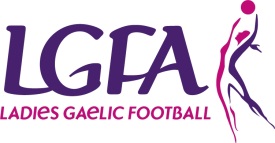 For migrants who have arrived in Ireland volunteering can be a great way to learn about the community they live in. Volunteering can help migrants – new or established in the community – to make connections as they settle into their new home. The Benefits of VolunteeringVolunteering is ideal for helping migrants, from diverse cultures, connect with their community. Not only does volunteering provide a basis for people to make new friendships, share their skills and help people in need, it also provides an opportunity for migrants to:Gain experience within the Irish communityDevelop community knowledge and social connectionsDevelop language skillsSource local referees and support networksMake contacts for future employment opportunitiesWays to VolunteerIt is important that clubs create opportunities to get migrants involved in volunteering. These opportunities can range from administration to mentoring etc. An important element of this volunteering opportunity will be the support provided by people in the existing roles. Migrants may find it easiest to volunteer with groups they already have an association with such as places of worship or sports groups they had an affiliation with. Gaelic games may be a new interest so it is important to make this an easy transition. Who can Volunteer?Everyone has a unique set of skills to offer. Opportunities are available for everyone whatever their situation – whether they possess limited English/irish skills. It is imperative to find the best fit between the volunteer and the club to ensure a mutually beneficial relationship. These new volunteers can also encourage more people from the diverse cultures to become involved in your club. Recruiting Volunteers from Diverse CulturesRecruiting people from diverse cultural and language backgrounds can make your club more representative of your community. Tips for recruiting:Research your local demographics. Your local council may be able to assistTalk to your council and local migrant organisations about local cultural community groups and ask for their assistance to build relationshipsSeek advice from cultural community leaders about how to recruit volunteersCustomise recruitment strategies to specific cultural groups as one size does not fit allFace to face communication is the most effective way of distributing information. Offer to run an information session about your clubAdvertise volunteer opportunities in local ethnic community newspapers, newsletters etc. Provide extra support initially for volunteers e.g. a mentor or buddy systemPromote what your club can offer volunteers e.g. work experience, practice English conversation or make new friendsInclusive Club PracticesAll of your club’s policies and procedures should be inclusive of diversity. Be sure to:Be welcoming and make the person feel comfortable as volunteering may be a big step for themInclude lots of face to face communication at inductionAddress problems with language and cultural knowledge that might make it hard for the volunteer to do their jobEnsure stereotyping and discrimination have no place in your clubRecognise and reward volunteers in culturally acceptable and meaningful waysWhat are the Challenges?Some people have a high level of English reading and writing ability however their conversational English makes it difficult for them to perform some roles. However many of these people may be highly qualified in IT or other roles that may assist in your club. Do not let challenges stop you from encouraging people from diverse cultures to get involved in your club. Try to find a role they are interested in. People enjoy volunteering by doing things they love to do, and the new skills and experiences they gain will only serve to broaden their abilities, network and confidence. Remember these volunteers and their families can be future members of your club!Tips for Communicating and Overcoming Language Barriers:Use simple EnglishGive instructions in a clear sequenceAvoid too much indirectnessAllow time for people to process information, especially conceptsAvoid figurative language e.g. “take a seat”, “hold on”, “see you later”Back up verbal instructions with a demonstration or written information if appropriateRemember some people may speak English well but not be able to read and write and vice versaEnsure understanding by asking the person to repeat the messageUnderstand that some people are hesitant to ask too many questions in case they are seen as being impolite. Try and confirm the volunteer’s understanding by seeking verbal acknowledgementManaging Unfamiliar AccentsSometimes a speaker’s unfamiliar accent can make them difficult to understand. When communicating:Encourage the person to talk for a while so you can pick up on any words, pattern or rhythmExplain that you are not familiar with their accent and ask if they could speak more slowlySlow your own speech and speak clearly